SundayMondayTuesdayWednesdayThursdayFridaySaturday1234567894/5/61011121314151/2/3/6164/5/6171/4/5/318192021221/2/3/623241/4/5/325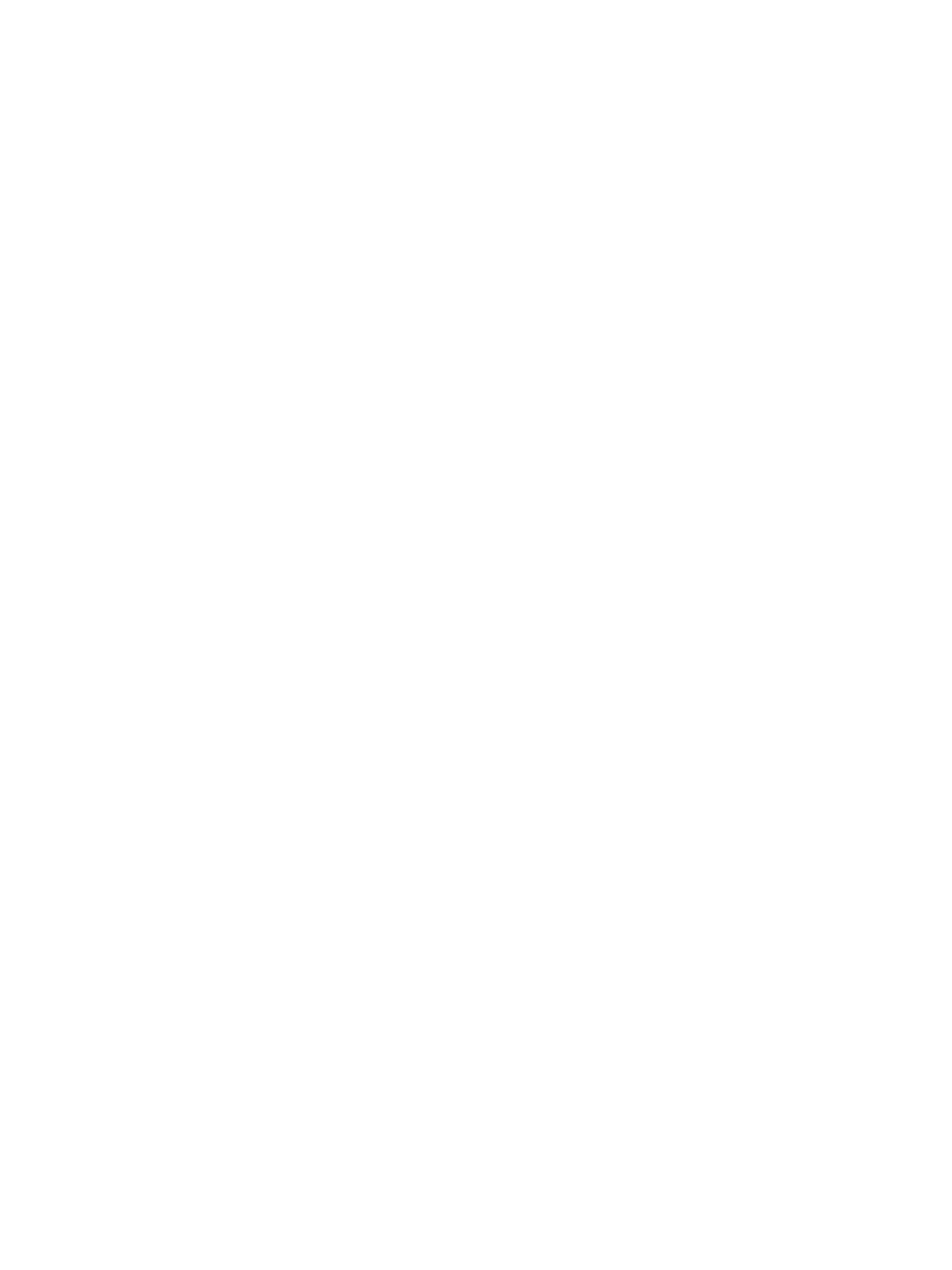 262728February2015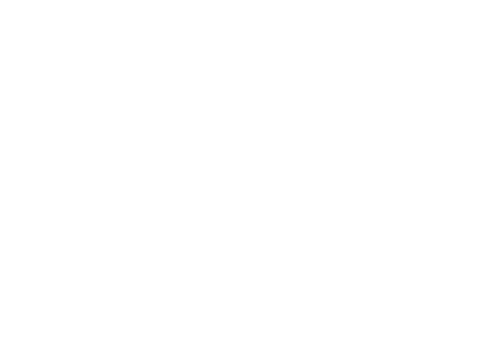 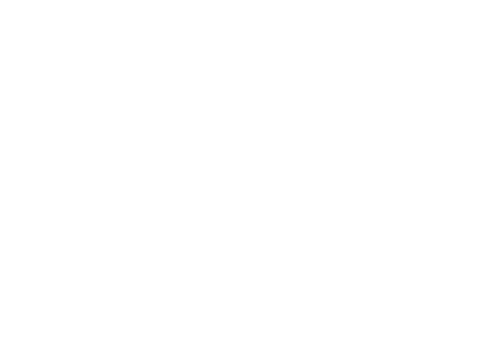 Event Key / Coach Per EventShot Put / Disc           Pease & WilliamsSprints/Re-Lays          Evens & MoransHurdles                        Baker & GaonaTriple Jump / Long Jump     MitchellHigh Jump                     RamsdellLong Distance               Ramsdell